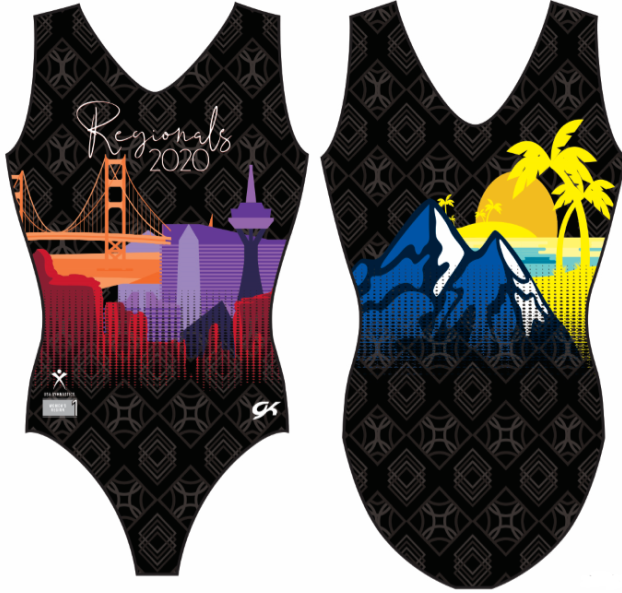 Pre-Orders received by March 24th = $49.00 tax included.Order received after March 24th = $49.00 (inc. tax) + $6.00 shipping = $55.00All pre-orders will be available for pick-up at the Level 8-10 Regional Meet. Any orders received after March 24th will be shipped directly to you 4-6 weeks after the State meet.To order please use one of the following methods:1. Email-Please return this form to: Marygrace Gavino at gkmgavino@gmail.com 2. Venmo- @GKBayArea_  Please include gym name, contact info and size in comments.3. Phone orders (925) 808-8778 4. Mail form and check payable to GK Bay AreaGK Bay Area2982 W. Castle Pines TerraceDublin, Ca 94568   This is a Region 1 fundraiser. A portion of proceeds directly benefits all of Region 1 Gymnastics.- - - - - - - - - - - - - - - - - - - - - - - - - - - - - - - - - - - - - - - - - - - - - - - - - - - - - - - - - - - - - - - - -- - - -- - - -- - -To order, please complete the following: Circle LEVEL-  8      9     10Gym Club Name:____________________________________State:__________Athlete’s Name:_____________________________________Phone#:__________________________________________Email:___________________________________________Address:_______________________________________________________________________________________________________________Payment Information:Credit Card #:__________________________________________________________Exp:_________  Security code:_______ Zip code associated with card:__________Account Holder Name:_______________________________ phone #:______________________